Project OutlineStep 1: Begin by building a Powerpoint title slide with the title "NEEDS and WANTS" and subtitle YOUR NAMEStep 2: Create several new slides, Some for the NEEDS section and some for the WANTS sectionStep 3: Open your internet browser and visit some of the trusted sites provided. To purchase something RIGHT CLICK ON IT AND COPYUse Alt+Tab keys to switch back to powerpointRight Click and PASTE the item into the correct Powerpoint Section(For the purpose of this project DO NOT CONCERN YOURSELF with buying Food, Throw away items, or smaller items such as light bulbs....keep the purchasing to large items only)Step 4: Make sure you know the TRUE PRICE of the item you just purchasedIn Powerpoint choose INSERT (at the top) then TEXTBOXClick on the slide where you wish to enter the priceType in the priceThis box and the picture can be moved easily around the slideRepeat Steps 3 and 4 until you have purchased 15 NEEDS and 15 WANTS minimum (your teacher may specify other amounts)Step 5: Now that your Powerpoint is filled with correctly categorized purchases Open it up and also OPEN MICROSOFT OFFICE EXCEL (spreadsheets)In Cell A1 type "NEED"In Cell B1 type "Cost"In Cell C1 type "Want"In cell D1 type "Cost"Fill in the name of the needs in Column A and their Price in Column B Fill in the name of the wants in Column C and their price in Column D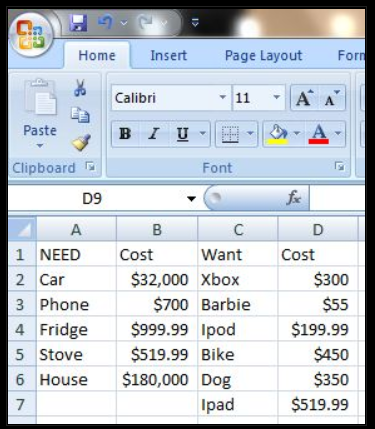 The FormulasNow that all of your Powerpoint has successfully been entered into an Excel Budget Spreadsheet you can proceed with the use of simple equations to tell you certain important information.Highest Price Need and WantIn Cell E4 type "Expensive need"  In E5 type "Expensive Want"In Cell F4 use this equation  "  =max(highlight all needs prices)  "    hit enter to see resultIn Cell F5 use this equation  "   =max(highlight all want prices)   "   hit enter to see resultLowest Price Need and WantIn Cell E6 type "Cheap need" In E7 type "Cheap Want"In Cell F6 use this equation " =min(highlight all needs prices) " hit enter to see resultIn Cell F7 use this equation " =min(highlight all want prices) " hit enter to see resultTotal Cost Needs and WantsIn Cell E8 type "Total Needs" and in E9 type "Total Wants"In Cell F8 type  "   =sum(highlight all needs prices) "   hit enter for total costIn Cell F9 type "    =sum(highlight all wants prices)  "   hit enter for total costDifference between NEEDS and WANTS Total CostIn Cell E10 type "Cost Difference"In F10 type  "   =F8-F9    "   hit enter to see cost differenceAverage CostIn Cell E11 type "Average NEED"  and in E12 type "Average Want"In F11 type  "  =average(highlight all need prices)    "   hit enterIn F12 type  "   =average(highlight all want prices)   "   hit enterYou Should now save your spreadsheet as "YOURNAMEbudget" or something your teacher suggestsFINAL STEP:Save both your powerpoint and spreadsheet and submit them to your teacher as directed.Your name should be in the FILE TITLE for both files